KARTA ZGŁOSZENIOWAdo konkursu
„Najlepsza inicjatywa zrealizowana w ramach Mazowieckiego Instrumentu Aktywizacji Sołectw MAZOWSZE 2021”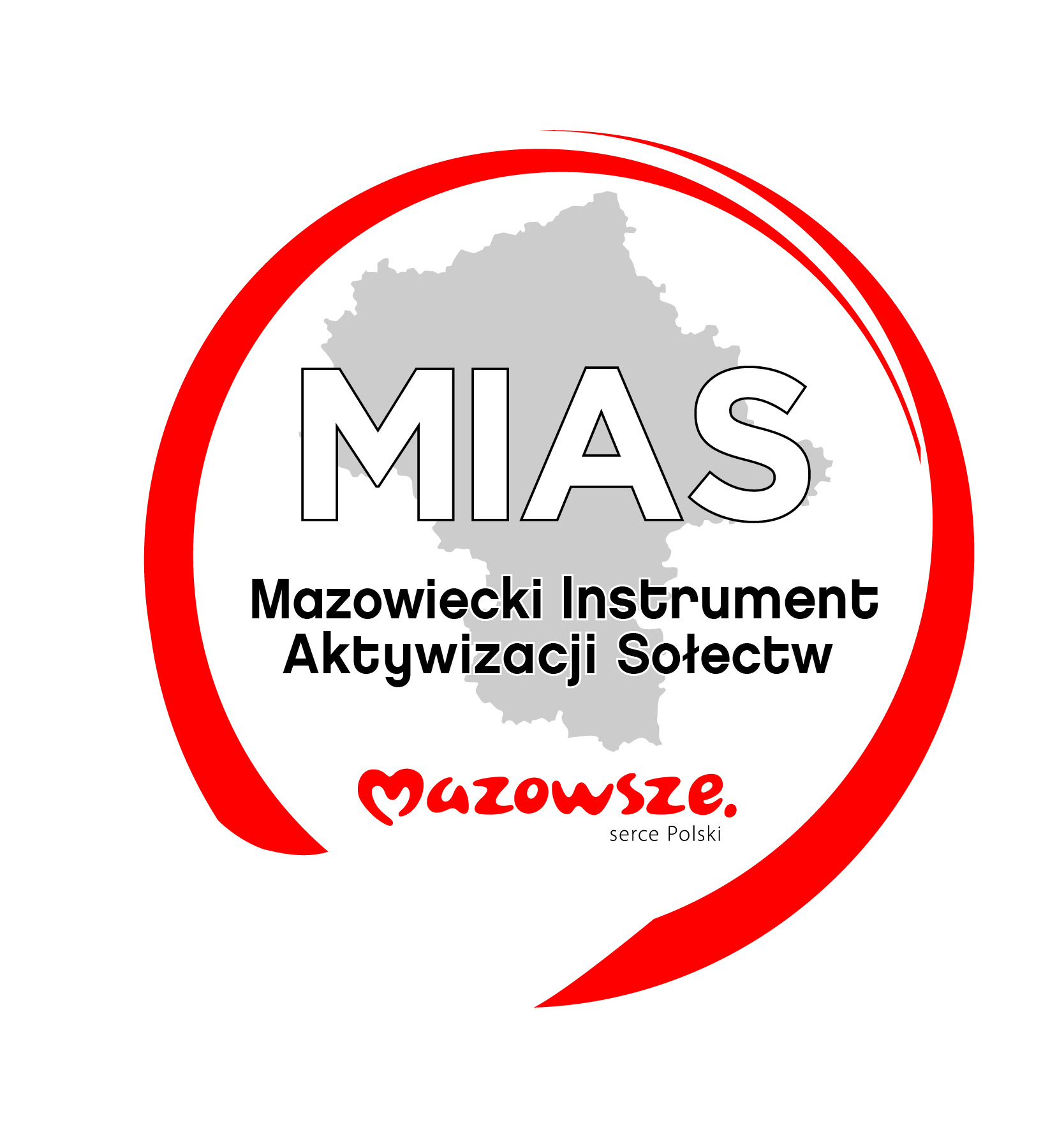 Nazwa zadania: (do uzupełnienia)…………………………………………………………..Beneficjent – Gmina (do uzupełnienia)………………………………………………………Osoba do kontaktu (imię i nazwisko, telefon, e-mail)………………………………………Zgłoszenie w Kategorii: (proszę zaznaczyć odpowiednią kategorię)Bezpieczne i przyjazne Sołectwo (dla projektów dot. zagospodarowania terenu: zieleń publiczna i zadrzewienia, chodniki, oświetlenie, skwery, ogrodzenia, oznakowania drogowe, projekty dot. OSP, etc.).MIAS rekreacyjnie (dla projektów dot. budowy i wyposażenia placów zabaw, siłowni zewnętrznych, boisk, altan i wiat ogrodowych).Odnowione Mazowsze (remont budynków użyteczności publicznej – świetlic, strażnic etc.).MIAS folklorystycznie (zakup strojów ludowych, instrumentów muzycznych, sprzętu nagłaśniającego etc.).Doposażone Sołectwo (zakup wyposażenia świetlic wiejskich, remiz, bibliotek etc.).MIAS Innowacyjnie (projekty o oryginalnym i nietypowym podejściu).UWAGA! W przypadku zadań o charakterze łączonym (realizacja inwestycji z przekroju kilku kategorii) w zgłoszeniu należy wybrać tą kategorię, na którą została przeznaczona największa część wydatkowanych środków.Opis sołectwa (liczba mieszkańców, otoczenie, elementy specyficzne, aktywność sołectwa i jego działania, dalsze plany sołectwa) ………………………………………………………………………………………………...…………………………………………………………………………………………………...…………………………………………………………………………………………...……………………………………………………………………………………………………………...Opis projektu/inwestycji:tryb wyłonienia pomysłu na inwestycję do współfinansowania w ramach „MIAS MAZOWSZE 2021”,zaangażowanie mieszkańców w realizację projektu,oryginalność, innowacyjność projektu,wpływ projektu na poprawę warunków życia mieszkańców sołectwa,wpływ projektu na integrację społeczności lokalnej,inne efekty wynikające z przeprowadzonej inwestycji.……………………………………………………………………………………...…………………………………………………………………………………………………………...…………………………………………………………………………………………………...………………………………………...………………………………………………………………Przyjmuję niniejszym warunki konkursu przyjęte w regulaminie. Wyrażam zgodę na wykorzystywanie załączonych do niniejszego zgłoszenia zdjęć i/lub materiałów video, ich przetwarzanie i publikację na stronie www.mazovia.pl, www.mazowieckie.ksow.pl, w prasie, mediach społecznościowych i materiałach promocyjnych Organizatora.…………………………………….			………………………………………..Data i czytelny podpis sołtysa 			Data i czytelny podpis wójta/burmistrzaUprzejmie informuję, że:administratorem danych osobowych jest Marszałek Województwa Mazowieckiego, dane kontaktowe: Urząd Marszałkowski Województwa Mazowieckiego w Warszawie, ul. Jagiellońska 26, 03-719 Warszawa, tel. (22) 59 79 100, email: urzad_marszalkowski@mazovia.pl, ePUAP:/umwm/esp;dane kontaktowe do inspektora ochrony danych osobowych to e-mail: iod@mazovia.pl.Dane osobowe:będą przetwarzane zgodnie z art. 6 ust. 1 lit. e rozporządzenie Parlamentu Europejskiego i Rady UE z dnia 27 kwietnia 2016 r. w sprawie ochrony osób fizycznych w związku z przetwarzaniem danych osobowych i w sprawie swobodnego przepływu takich danych oraz uchylenia dyrektywy 95/46/WE (dalej RODO), w celu przeprowadzenia konkursu „Najlepsza inicjatywa zrealizowana w ramach Mazowieckiego Instrumentu Aktywizacji Sołectw MAZOWSZE 2021”mogą zostać udostępnione instytucjom działającym na rzecz promocji, mediom i prasie regionalnej, w materiałach promocyjnych Organizatora konkursu;będą przechowywane nie dłużej, niż to wynika z przepisów o archiwizacji;nie będą przetwarzane w sposób zautomatyzowany, w celu podjęcia w sprawie indywidualnej.Przysługuje Pani/Panu prawo:dostępu do swoich danych osobowych, ich sprostowania, ograniczenia przetwarzania, przenoszenia lub wniesienia sprzeciwu;wniesienia skargi do organu nadzorczego, którym jest Prezes Urzędu Ochrony Danych Osobowych – na zasadach określonych w RODO.Podanie danych osobowych jest dobrowolne, stanowi jednak warunek uczestnictwa w konkursie „Najlepsza inicjatywa zrealizowana w ramach Mazowieckiego Instrumentu Aktywizacji Sołectw MAZOWSZE 2021”